Share a distribution list with othersShow All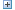 Hide All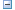 You can send a distribution list to others by including it in a message. The recipient can then save it to their Contacts.To send a distribution list:Open a new message. Open Contacts. Drag the distribution list from Contacts into the message body.  Note   You may need to adjust the message and the Contacts window so that they're visible at the same time.Send the message.  Note   If you want to send a distribution list to someone, and the distribution list contains members from the Global Address List (Global Address List: The address book that contains all user, group, and distribution list e-mail addresses in your organization. The administrator creates and maintains this address book. It may also contain public folder e-mail addresses.), be sure that the recipient of the distribution list also uses that same Global Address List.To save a distribution list sent to you by another person, do any of the following:In the Reading Pane (Reading Pane: A window in Outlook where you can preview an item without opening it. To display the item in the Reading Pane, click the item.) or message list (message list: The middle part of the main Outlook window that displays the contents of the selected folder.), drag the distribution list attachment to the Navigation Pane (Navigation Pane: A column that provides access to folders used to organize your information. Click a folder to show the items it contains. It also includes the Favorite Folders section and buttons to switch between Mail, Calendar, Tasks and other views.) and drop it on the Contacts tab. Drag the distribution list attachment from the message into an open Contacts view. Right-click the distribution list attachment from the message, click Save As in the shortcut menu, and save it to your desktop. You can then drag it from your desktop and drop it into Contacts. 